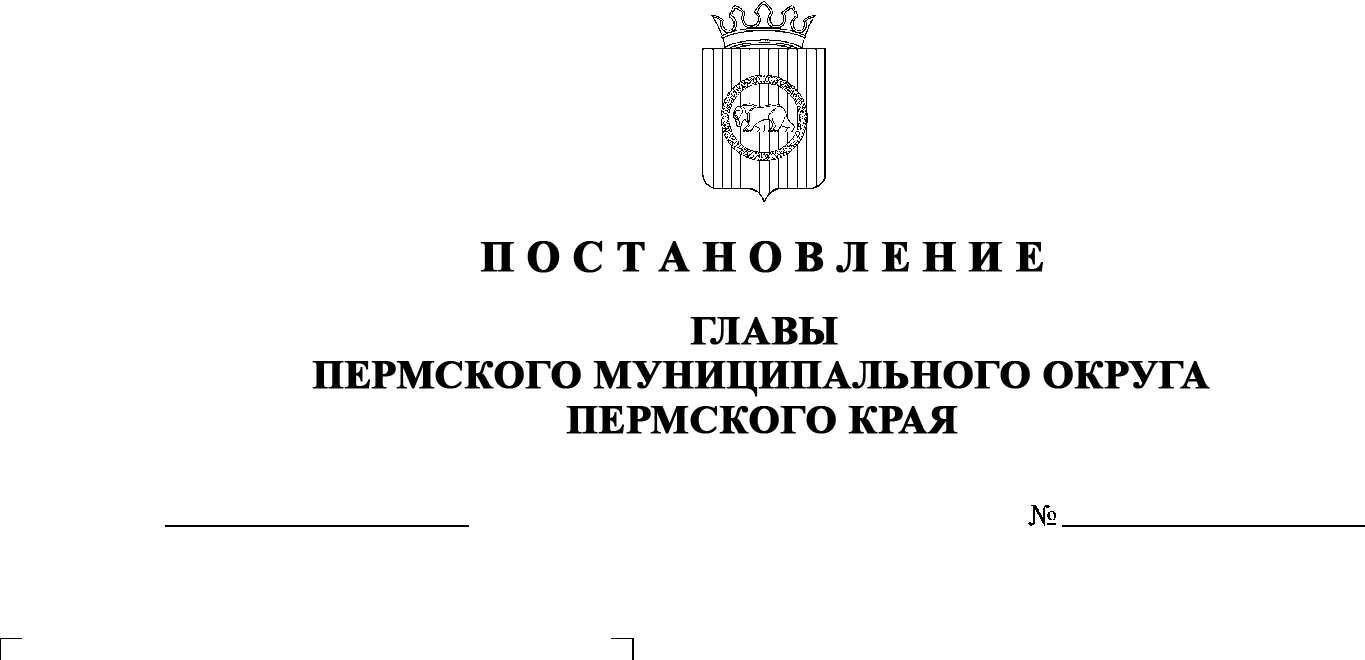 В соответствии с пунктом 26 части 1 статьи 16, статьей 28 Федерального закона от 06 октября 2003 г. № 131-ФЗ «Об общих принципах организации местного самоуправления в Российской Федерации», статьей 39 Градостроительного кодекса Российской Федерации, пунктом 29 части 1 статьи   5, статьей 17, пунктом 3 части 1 статьи 30 Устава Пермского муниципального округа Пермского края, Положением об организации и  проведении публичных слушаний, общественных обсуждений по вопросам градостроительной деятельности в Пермском муниципальном округе Пермского края, утвержденным решением Думы Пермского муниципального округа Пермского края от 22 сентября 2022 г. № 10, на основании заявления АО «СтройПанельКомплект» от 12 мая 2023 г. № 1424ПОСТАНОВЛЯЮ: Назначить в период с 25 мая 2023 г. по 15 июня 2023 г. проведение общественных обсуждений по проекту решения о предоставлении разрешения на условно разрешенный вид использования «Среднеэтажная жилая застройка», установленный для территориальной зоны Ж-1 «Зона застройки многоэтажными жилыми домами» Правилами землепользования и застройки Кондратовского сельского поселения, утвержденными решением Земского Собрания Пермского муниципального района Пермского края от 26 октября 2017 г. № 267 (в редакции решений Земского Собрания Пермского муниципального района Пермского края от 28 августа 2018 г. № 334, от  31  октября 2019 г. № 10, от 25 марта 2021 г. № 118; в редакции постановлений администрации Пермского муниципального района от 23 марта 2022 г. № СЭД-2022-299-01-01-05.С-156, от 22 сентября 2022 г. №   СЭД-2022-299-01-01-05.С-543), для земельного участка с кадастровым номером 59:32:0630006:18153, расположенного по адресу: Пермский край, Пермский район, Кондратовское с/п, д. Кондратово (далее – Проект). Комиссии по подготовке проекта правил землепользования и застройки (комиссии по землепользованию и застройке) при администрации Пермского муниципального округа Пермского края по вопросу, указанному в пункте 1 настоящего постановления:организовать и провести общественные обсуждения;обеспечить соблюдение требований законодательства, правовых актов Пермского муниципального округа Пермского края по организации и проведению общественных обсуждений;обеспечить 25 мая 2023 г. информирование заинтересованных лиц о    проведении общественных обсуждений путем размещения оповещения о  начале общественных обсуждений в газете «НИВА», на официальном сайте Пермского муниципального округа в информационно-телекоммуникационной сети Интернет (www.permraion.ru) и на информационных стендах, оборудованных около административного центра Кондратовского территориального управления администрации Пермского муниципального округа Пермского края; в местах массового скопления граждан и в иных местах, расположенных на территории населенного пункта д. Кондратово;обеспечить в период с 02 июня 2023 г. по 08 июня 2023 г. размещение экспозиции, демонстрационных материалов и иных информационных документов по теме общественных обсуждений для  предварительного ознакомления по адресу: Пермский край, д. Кондратово, ул. Садовое кольцо, д. 14 (административный центр), ежедневно с 9:00 до  16:00, кроме субботы и воскресенья, на официальном сайте Пермского муниципального округа в информационно-телекоммуникационной сети Интернет (www.permraion.ru). Консультирование посетителей экспозиции осуществляет управление архитектуры и градостроительства администрации Пермского муниципального округа Пермского края по телефону 8 (342) 294 61 89; обеспечить своевременную подготовку, опубликование и  размещение заключения о результатах общественных обсуждений в газете «НИВА», на официальном сайте Пермского муниципального округа в информационно-телекоммуникационной сети Интернет (www.permraion.ru). 3.  Участие граждан в общественных обсуждениях осуществляется в  соответствии с Порядком участия граждан в общественных обсуждениях, размещенным на официальном сайте Пермского муниципального округа в  информационно-телекоммуникационной сети Интернет (www.permraion.ru) в   разделе «Публичные слушания и общественные обсуждения» (далее – Порядок).4.  Заинтересованные лица в период с 02 июня 2023 г. по 08 июня 2023 г. вправе представить свои предложения и замечания по Проекту для включения их в протокол общественных обсуждений: -  в электронном виде – на официальном сайте Пермского муниципального округа в информационно-телекоммуникационной сети Интернет (www.permraion.ru) согласно Порядку;-  в письменном виде – в управление архитектуры и градостроительства администрации Пермского муниципального округа Пермского края по адресу: г. Пермь, ул. Верхне-Муллинская, 74а, кабинет № 101;- посредством записи в книге (журнале) учета посетителей экспозиции Проекта, подлежащего рассмотрению на общественных обсуждениях, размещенной в административном центре Кондратовского территориального управления администрации Пермского муниципального округа Пермского края по адресу: Пермский край, д. Кондратово, ул. Садовое кольцо, д. 14.5.  Срок проведения общественных обсуждений с момента оповещения жителей муниципального образования об их проведении до дня опубликования заключения о результатах общественных обсуждений составляет не более месяца. 6.  Настоящее постановление опубликовать в газете «НИВА» и   разместить на официальном сайте Пермского муниципального округа в информационно-телекоммуникационной сети Интернет (www.permraion.ru).  7.  Настоящее постановление вступает в силу со дня его официального опубликования. 8.  Контроль за исполнением настоящего постановления оставляю за собой.В.Ю. Цветов